Who’s Got Spirit? Conte Spirit Days 2019-2020November 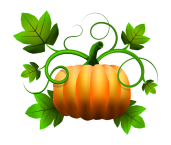 December 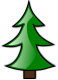 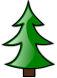 January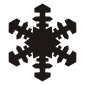 February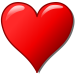 Conte’s Got Spirit!!March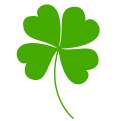 April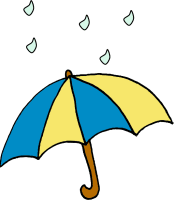 May 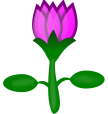 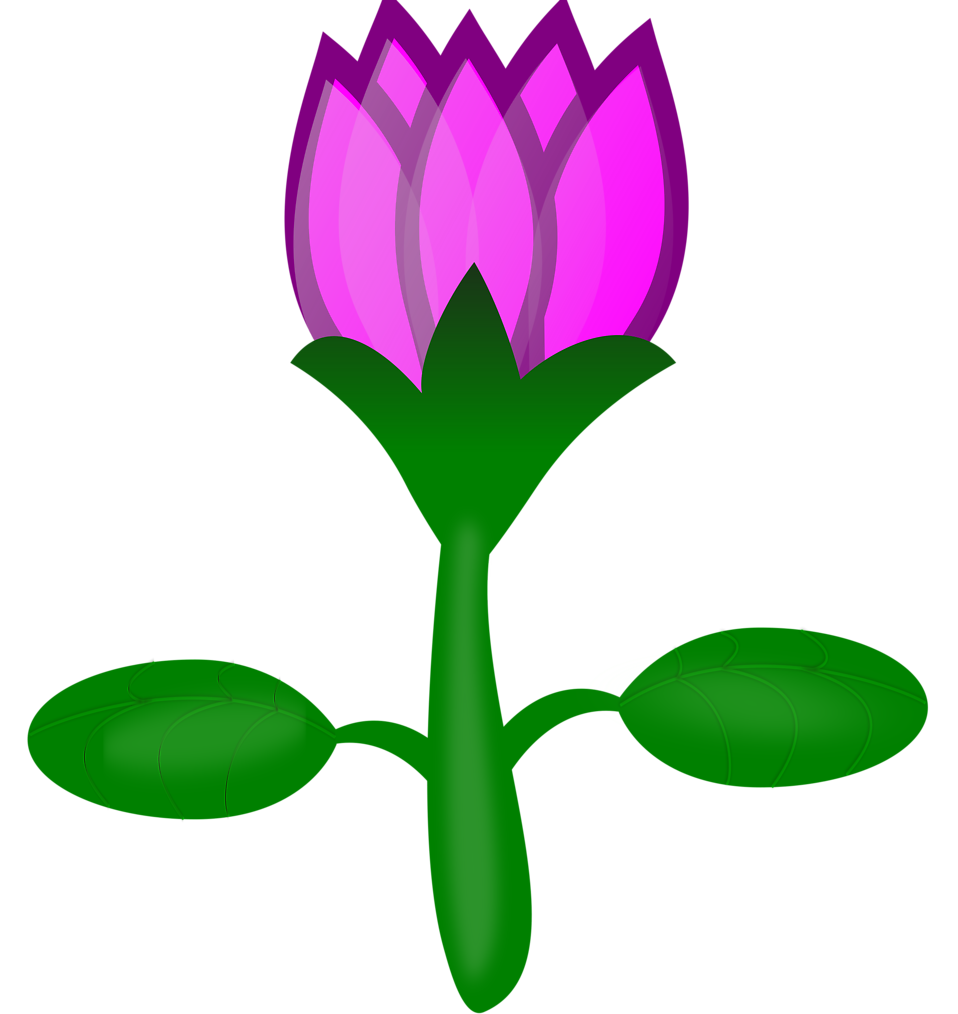 June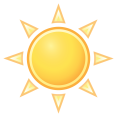 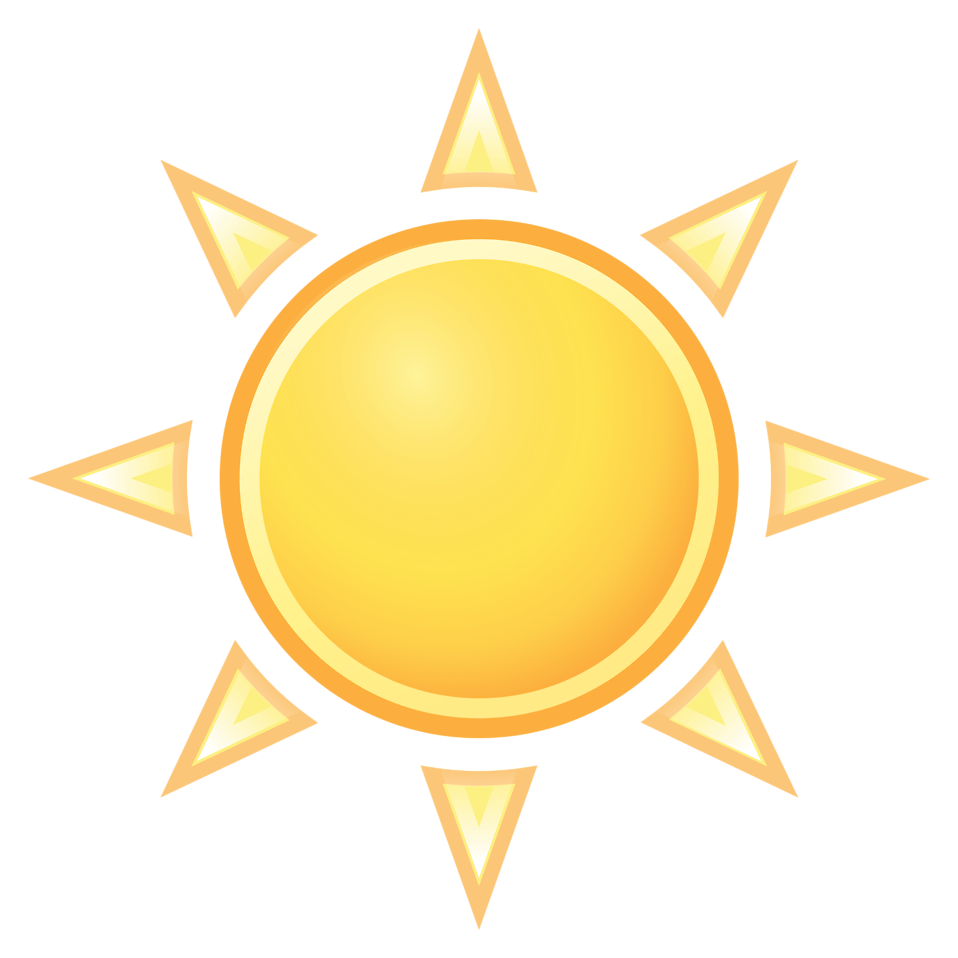 November 8th-“Team Up” Jersey Day!November 15th- Duo Day (Twin Day)November 22nd- Mismatch DayDecember 6th-Crazy Hair DayDecember 13th- Wear Grade Level Color Kindness ShirtDecember 20th-Pajama DayJanuary 3rd-Wear Grade Level Color Kindness Shirt January 10th- Jean DayJanuary 17th- Disney DayJanuary 24th-Crazy SocksJanuary 31st- “Team Up” Jersey DayFebruary 7th-Wear Grade Level Color Kindness ShirtFebruary 14th- Wear Red!February 28th- 80s Day!March 6th-Wear Grade Level Color Kindness Shirt March 13th- Dr. Seuss Day (Favorite Book Character)March 20th- Wear Green!March 27th- College Day (March Madness)April 3rd-Wear Grade Level Color Kindness ShirtApril 24th- Dress to ImpressMay 1st-Wear Grade Level Color Kindness Shirt May 8th-Dress like a Teacher (Teacher Appreciation Week)May15th-Tie Die Day!May 22nd-Mismatch Day!June 5th-Wear Grade Level Color Kindness Shirt 